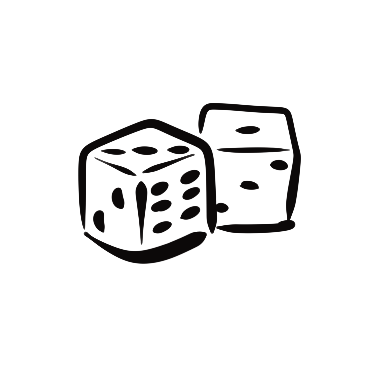 Anmeldung zur Spielenacht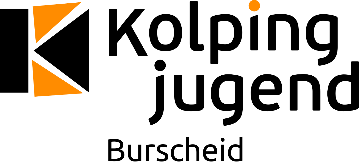 
Hiermit melde ich mein Kind _____________________________ zur Spielenacht am 22. März 2024 an.m	w	dGeburtsdatum: ___________________________Adresse: _________________________________                 __________________________________Telefon: __________________________________Anmerkungen (Unverträglichkeiten, frühere Abholzeit, etc.):______________________________________________________________________________________________________________________________Ich habe die Teilnahmebedingungen gelesen und akzeptiere diese.Ich hole mein Kind bis spätestens 
8:00 Uhr am 23. April ab.Mein Kind muss den Heimweg bis 22 Uhr (bis 16 Jahre) / 24 Uhr (bis 18 Jahre) angetreten haben.Bilder, auf denen das Gesicht meines Kindes zu sehen ist, dürfen für Werbezwecke der Kolpingjugend Burscheid genutzt werden.Ich erlaube die Erhebung und Verarbeitung der Daten meines Kindes, um zukünftig Werbung der Kolpingjugend Burscheid zu erhalten.____________________________________________Datum & Unterschrift einer erziehungsberechtigten Person_ _ _ _ _ _ _ _ _ _ _ _ _ _ _ _ _ _ _ _ _ _ _ _ _ _ _ _ _ __ _ _ _ _ _ _ _ _ _ _ _ _ _ _ _ _ _ _ _ _ _ _ _ _ _ _ _ _ _  _ _ _ _ _ _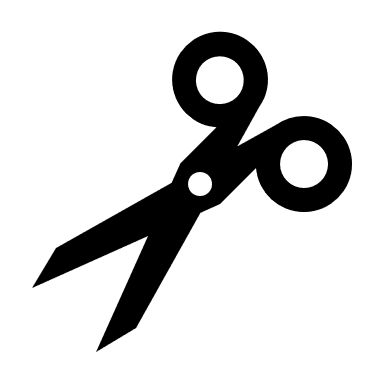 TeilnahmebedingungenVertragspartner*innen sind die Personensorgeberechtigten der Teilnehmer*innen (i.d.R. die Eltern) und die Kolpingjugend Burscheid 1. Der Anmeldezeitraum beginnt am 10.08.2023. 
2. Bei Absage oder Abbruch der Veranstaltung durch höhere Gewalt, mangelnde Teilnehmer*innen oder Ausfall von Leiter*innen werden keine Schadensersatzleistungen gezahlt. 
3. Im Falle eines Krankheitsfalls eines*r Teilnehmer*in versucht die Leitung sich mit den Personensorgeberechtigten in Kontakt zu setzen. Sollte dies in einem angemessenen Zeitraum nicht möglich sein, ist die Leitung berechtigt nach bestem Wissen und Gewissen Entscheidungen über die Krankenbehandlung zu treffen. 
4. Der*Die Veranstalter*in erhebt und bearbeitet persönliche Daten, welche er für die Organisation und Durchführung der Veranstaltung braucht. Diese Daten werden elektronisch gespeichert und an Leistungsträger*innen (Zuschüsse und Versicherung) weitergegeben, wenn dies für die Erbringung der Leistung notwendig ist. Sonstige Weitergaben der Daten, sofern nicht anders vermerkt, sind ausgeschlossen. 
5. Sollte eine oder mehrere Bedingungen dieser Teilnahmebedingungen unwirksam werden, lässt das den übrigen Vertrag unberührt. Verhalten der Teilnehmer*innen 
1. Bei Verstößen gegen die Weisungen der Leiter*innen, bzw. dritter bevollmächtigter Personen, sowie bei grobem Unfuge, Diebstahl, körperlicher Gewalt, Alkohol-, Tabak- und Drogengenuss behält es sich die Leitung vor, betroffene Teilnehmer*innen vor und während der Veranstaltung auszuschließen. Entstandene Kosten sind von den Personensorgeberechtigten zu übernehmen. 
2. Sollte ein*e Teilnehmer*in ausgeschlossen werden, muss er*sie von einem Personensorgeberechtigten abgeholt werden, andernfalls wird er auf Kosten der Personensorgeberechtigten in Begleitung eines*einer Leiters*in nach Hause geschickt. 
3. Für Privatgegenstände der Teilnehmer*innen wird keine Haftung übernommen. Für Schäden durch grobe Fahrlässigkeit wird keine Haftung übernommen.